Реквізити навчальної дисципліниПрограма навчальної дисципліниОпис навчальної дисципліни, її мета, предмет вивчання та результати навчання1.1. Мета навчальної дисципліни.Метою навчальної дисципліни Органічна хімія є формування у студентів здатностей:- володіти методами спостереження, опису, ідентифікації, класифікації, об'єктів хімічної технології та продукції промисловості;- засвоїти базові знання фундаментальних наук, в обсязі, необхідному для освоєння загальнопрофесійних дисциплін;- набути дослідницькі навички.- використовувати знання, уміння й навички в галузі фундаментальних дисциплін для теоретичного освоєння загальнопрофесійних дисциплін і рішення практичних завдань; - використовувати теоретичні положення органічної хімії з метою вирішення типових задач фізико-хімічних процесів хімічної технології- використовувати положення органічної хімії з метою одержання даних для проектування хімічного обладнання.1.2. Основні завдання навчальної дисципліни.Згідно з вимогами освітньо-професійної програми студенти після засвоєння навчальної дисципліни мають продемонструвати такі результати навчання:знання:Теорія хімічної будови і реакційної здатності органічних сполук. Аліфатичні вуглеводні. Аліциклічні та ароматичні вуглеводні. Галоген- та гідроксовмісні сполуки.уміння:Використовувати теоретичні положення органічної хімії з метою вирішення типових задач фізико-хімічних процесів хімічної технології. Використовувати положення органічної хімії з метою одержання даних для проектування хімічного обладнання. Планувати синтез органічних сполук. Виявляти зв’язки між класами органічних сполук та здійснювати перетворення між ними. Прогнозувати практичне використання органічних речовин.досвід:Проведення дослідів по виявленню хімічних властивостей органічних сполук.Пререквізити та постреквізити дисципліни (місце в структурно-логічній схемі навчання за відповідною освітньою програмою)Навчальний матеріал дисципліни Органічна хімія базується на знаннях, одержаних студентами при вивченні таких дисциплін, як Загальна та неорганічна хімія та Аналітична хімія тощо. Знання і вміння, набуті студентами під час вивчення дисципліни, застосовуються у таких дисциплінах циклу природничо-наукової підготовки (нормативні дисципліни) як Фізична хімія, Загальна хімічна технологія з циклу професійно-практичної підготовки та циклу вибіркових навчальних дисциплін Хімія і фізика полімерів, Теорія хімічних процесів органічного синтезу, Хімічна технологія органічних речовин, численних лабораторних практикумах та бакалаврському дипломному проекті.Зміст навчальної дисципліни Кредитний модуль. Вуглеводні та їх галогено- та кисневмісні монопохідні.Тема 1. Вступ до органічної хімії.Тема 2. Насичені вуглеводні (алкани та циклоалкани).Тема 3. Галогенопохідні насичених вуглеводнів.Тема 4. Ненасичені вуглеводні (алкени).Тема 5. Кисневмісні монопохідні вуглеводнів (спирти та етери).Тема 6. Ненасичені вуглеводні (алкіни та дієни).Тема 7. Ароматичні вуглеводні та їх галогено- та кисневмісні похідні.Навчальні матеріали та ресурсиБазова:Ю. О. Ластухін, С. А. Воронов. Органічна хімія. Підручник для вищих навчальних закладів. – Львів: Центр Європи, 2001.- 864 с.Чирва В.Я., Ярмолюк С.М., Толкачова Н.В., Земляков О.Є. Органічна хімія:підручник. – Львів: БаК, 2009. – 996 с.Домбровський А.В., Найдан В.М. Органічна хімія. К.: Вища школа, 1992, - 504 с.Юровская М.А., Куркин А.В. Основі органической химии: учебное пособие. М.: БИНОМ. Лаборатория знаний, 2012. – 236 с.Збірники задач з органічної хімії:Органічна хімія в прикладах і задачах (за ред.. Юрченка О.Г.), К. Вища школа, 1993, - 190 с.Веселовская Т.К., Мачинская И.В., Пржиягловская Н.М. Вопросы и задачи по органической химии. М.: Высшая школа, 1988, - 255 с.ДопоміжнаПідручникиТравень В. Ф. Органическая химия: учебное пособие для вузов: в 3-х т.- М.: БИНОМ. Лаборатория знаний, 2013.Реутов О.А., Курц А.Л., Бутин К.П. Органическая химия: в 4-х т. М.: БИНОМ. Лаборатория знаний, 2010.9 Березин Б.Д., Березин Д.Б., Органическая химия: учебное пособие для бакалавров. М. Издательство Юрайт, 2012.-768 с.10. Боровлев И.В. Органическая химия: термины и основне реакции. М.: БИНОМ. Лаборатория знаний, 2010. – 359 с.11. А. Терней. Современная органическая химия. В 2-х т. М. «Мир», 1981.12. Дж. Робертс, М. Касерио. Основы органической химии. В 2-х т. М. «Мир», 1978.Р. Моррисон, Р. Бойд. Органическая химия. М. «Мир», 1974. – 1132 с.Збірники задач з органічної хімії13. Літковець О.К., Воронов С.А. Органічна хімія: навчальний посібник. – Львів: Видавництво Національного університету «Львівська політехніка», 2001. – 200 с.14. Органическая химия. Задачи по об щему курсу с решениями: учебное пособие в 2-х ч. под. ред. Академіка РАН Н.С. Зефирова. - М.: БИНОМ. Лаборатория знаний, 2012.15. Задачи по органической химии с решениями. - М.: БИНОМ. Лаборатория знаний, 2011. – 350 с.16. Разин В.В., Костиков Р.Р. Задачи и упражнения по органической химии. – СПб.: ХИМИЗДАТ, 2009. – 336 с.Навчальний контентМетодика опанування навчальної дисципліни (освітнього компонента)Вичитування лекцій з дисципліни проводиться паралельно з виконанням студентами робіт лабораторного практикуму та розглядом ними питань, що виносяться на самостійну роботу. При читанні лекцій застосовуються засоби для відео конференцій Zoom та ілюстративний матеріал у вигляді презентацій, які розміщені на платформі Sikorsky-distance. Після кожної лекції рекомендується ознайомитись з матеріалами, рекомендованими для самостійного вивчення, а перед наступною лекцією – повторити матеріал попередньої.1. Лекційні заняття2. Практичні заняттяОсновні завдання циклу практичних занять Виробити вміння називати органічні сполуки різних класів, розв’язувати задачі на міжкласові перетворення органічних речовин, планування синтезу складних органічних речовин різних класів із простих, встановлення структури органічних речовин за їх властивостями.3. Лабораторні заняття Основні завдання циклу лабораторних занятьЗакріпити теоретичні знання про найважливіші хімічні властивості та методи добування різних класів органічних сполук при виконанні дослідів, оволодіти прийомами виділення і очищення органічних сполук та правилами техніки безпеки при роботі з органічними речовинами.Самостійна робота студента/аспірантаМетою індивідуальних завдань є контроль засвоєння студентами теоретичних знань із органічної хімії. Індивідуальні завдання надаються студентові у вигляді розрахункової роботи у 3 семестрі і окремих питань програми для самостійного вивчення.Індивідуальне завдання містить як правило 7-15 завдань на перетворення органічних сполук, знаходження зв’язків між їх класами та гомологічними рядами, встановлення будови сполук. Завдання базуються на посібнику, створеному колективом викладачів кафедри органічної хімії та технології органічних речовин НТУУ «КПІ» - «Органічна хімія в прикладах і задачах» (за редакцією Юрченка О.Г.), Київ, Вища школа, 1993, 190с. та задачнику «Вопросы и задачи по органической химии» (Веселовская Т.К., Мачинская И.В., Пржиягловская Н.М. М.: Высшая школа, 1988, 255с.)Політика та контрольПолітика навчальної дисципліни (освітнього компонента)        У звичайному режимі роботи університету лекції та лабораторні практикуми проводяться в навчальних аудиторіях. У змішаному режимі лекційні заняття проводяться через платформу дистанційного навчання Сікорський, лабораторні практикуми – у форматі відеоконференції Zoom. У дистанційному режимі всі заняття проводяться через платформу дистанційного навчання Сікорський, у  форматі відеоконференцій Zoom. Відвідування лекцій та лабораторних практикумів є обов’язковим.       На початку кожної лекції проводиться опитування за матеріалами попередньої лекції із застосуванням інтерактивних засобів (Google Forms). Перед початком чергової теми лектор може надсилати питання із застосуванням інтерактивних засобів з метою визначення рівня обізнаності здобувачів за даною темою та підвищення зацікавленості.Правила захисту лабораторних практикумів та розрахункової роботи:До захисту допускаються студенти, які правильно оформили протокол та виконали розрахунки (при неправильно виконаних розрахунках їх слід усунути).Захист відбувається за графіком, зазначеним у п.5 за індивідуальними завданнями.Після перевірки завдання викладачем на захист виставляється загальна оцінка і робота вважається захищеною.Несвоєчасні захист і виконання роботи без поважної причини штрафуються відповідно до правил призначення заохочувальних та штрафних балів.Правила призначення заохочувальних та штрафних балів:Несвоєчасні здача та захист розрахункової роботи без поважної причини штрафується 1  бал;Несвоєчасний захист лабораторних робіт (заборгованість більше ніж дві роботи) штрафується не допуском до виконання наступної лабораторної роботи.За активну роботу на лекції нараховується до 2 заохочувальних балів (але не більше 5 балів на семестр).За активну роботу на практичному завданні нараховується до 1 заохочувальних балів (але не більше 5 балів на семестр).Політика дедлайнів та перескладань: визначається п. 8 Положення про поточний, календарний та семестровий контроль результатів навчання в КПІ ім. Ігоря СікорськогоПолітика щодо академічної доброчесності: визначається політикою академічної чесності та іншими положеннями Кодексу честі університету.Види контролю та рейтингова система оцінювання результатів навчання (РСО)Види контролю встановлюються відповідно до Положення про поточний, календарний та семестровий контроль результатів навчання в КПІ ім. Ігоря Сікорського: Поточний контроль: опитування на лекціях, лабораторних практикумах, МКР, захист РГР.Календарний контроль: проводиться двічі на семестр як моніторинг поточного стану виконання вимог силабусу.Семестровий контроль: письмовий екзамен.1. Практичні заняття:Ваговий бал – 5. Максимальна кількість балів на практичних заняттях дорівнює 25 балів.Критерії оцінювання:5 балів: Безпомилкове вирішення усіх завдань під час заняття при наявності елементів продуктивного творчого підходу; демонстрація вміння впевненого застосування фундаментальних знань з органічної хімії при вирішенні контрольних завдань;4 бали: Незначні помилки при виконанні завдань на занятті або наявність 1-2 помилок та 1-2 зауважень щодо вміння застосовувати фундаментальні знання з органічної хімії при вирішенні задач та відповіді на теоретичні питання;3 бали: Незначні помилки при виконанні завдань на занятті, наявність принципових помилок у відповідях0 балів: Невиконання завдань на занятті.2. Лабораторна робота:Ваговий бал – 1. Максимальна кількість балів на усіх лабораторних роботах дорівнює 8 балів.Критерії оцінювання:1 бал: Гарна робота, правильно оформлений протокол роботи та безпомилкове вирішення усіх завдань під час захисту роботи при наявності елементів продуктивного творчого підходу; демонстрація вміння впевненого застосування фундаментальних знань з органічної хімії при вирішенні контрольних завдань;0,5 балів: Незначні помилки при виконанні лабораторної роботи або неправильно оформлений протокол та вирішення усіх завдань під час захисту роботи з незначними, непринциповими помилками; наявність 1-2 помилок та 1-2 зауважень щодо вміння застосовувати фундаментальні знання з органічної хімії при вирішенні контрольних завдань та відповіді на теоретичні питання;0 балів: Робота не виконана або не захищена;У разі недопущення до лабораторної роботи у зв’язку з незадовільним вхідним контролем (відсутність протоколу та написаних в ньому реакцій і розрахунків) нараховується штрафний (–1) бал.3. Розрахункова роботаКількість завдань цього виду – 1.Розрахункова робота оцінюється у 7 балів.Критерії оцінювання розрахункової роботи:7 балів: «відмінно» – виконані всі вимоги до роботи, в тому числі дата здачі та захисту роботи;6-5 балів: «добре» – виконані майже всі вимоги до роботи, або є несуттєві помилки, робота здана та захищена вчасно;4-3 балів: «задовільно» – є недоліки щодо виконання вимог до роботи і певні помилки, робота здана та захищена вчасно;2-1 балів: «достатньо» – вірне вирішення розрахункових вправ (але не менше 50 %); наявність принципових помилок у відповідях.0 балів: «незадовільно» – не відповідає вимогам до «достатньо»За кожний тиждень затримки із поданням розрахункової роботи нараховуються штрафні –2 бали (усього не більше – 8 балів)4. Модульна контрольна роботаКількість завдань цього виду – 1.Модульна контрольна робота оцінюється в 10 балів. Критерії оцінювання письмового опитування:10 - 9 балів: «відмінно» – безпомилкове вирішення усіх завдань при наявності елементів продуктивного творчого підходу; демонстрація вміння впевненого застосування фундаментальних знань з органічної хімії при вирішенні контрольних завдань;8-7 балів: «добре» – вирішення усіх завдань з незначними, непринциповими помилками; наявність 1-2 помилок та 1-2 зауважень щодо вміння застосовувати фундаментальні знання з органічної хімії при вирішенні контрольних завдань та відповіді на теоретичні питання;6-5 балів: «задовільно» – вирішення усіх розрахункових вправ з двома –трьома досить суттєвими помилками; наявність суттєвих зауважень до теоретичних викладок, помилки у формулах;4-3 балів: «достатньо» – вірне вирішення розрахункових вправ (але не менше 50 %); наявність принципових помилок у відповідях.0 балів: відповідь принципово невірна або відсутня.Штрафні та заохочувальні балиЗа несвоєчасне виконання завдання знімається - 2 бали (тобто, при несвоєчасному виконанні завдання максимальна оцінка -3 бали).Заохочувальні бали додаються за активну роботу на практичних заняттях - 5 балів.Заохочувальні бали додаються за активну роботу на лекціях - 5 балів.Студенти, що набрали суму балів за семестр 30 і більше (0.6 рейтингу за роботу протягом семестру з обов’язковим виконанням розрахункової роботи) можуть складати екзамен. Якщо семестровий рейтинг менше 30 балів потрібно додаткове опрацювання матеріалу з метою підвищення рейтингу (виконання необхідної кількості індивідуальних завдань).Студенти отримують позитивні атестації у семестрі , якщо поточна сума набраних балів відповідає 0,5 і більше від максимально можливої кількості балів на момент проведення атестації.4. ЕкзаменУмовою допуску до екзамену є зарахування всіх лабораторних робіт, розрахункової роботи та стартовий рейтинг не менше 30 балів.На екзамені студенти виконують письмову контрольну роботу. Кожне завдання містить одне теоретичне питання і чотири практичних. Перелік питань наведений у методичних рекомендаціях до засвоєння кредитного модуля. Кожне питання оцінюється у 10 балів.Таблиця відповідності рейтингових балів оцінкам за університетською шкалою: Додаткова інформація з дисципліни (освітнього компонента)Вимоги до оформлення розрахунково-графічної роботи, перелік запитань до МКР та екзамену наведені на  платформі Sikorsky-distance.Робочу програму навчальної дисципліни (силабус):Складено асистентом кафедри органічної хімії та технології органічних виробництв, к.х.н. Гунченко П.О.Ухвалено кафедрою органічної хімії та технології органічних виробництв (протокол № 12 від 28.06.2022)Погоджено Методичною комісією факультету (протокол №10 від 23.06.2022.)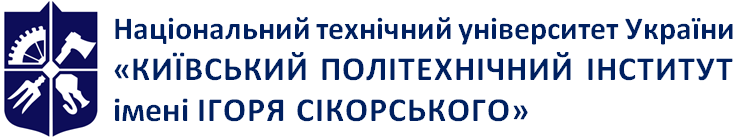 Емблема 
кафедри (за наявності)Кафедра органічної хімії і технології органічних речовинОРГАНІЧНА ХІМІЯРобоча програма навчальної дисципліни (Силабус)ОРГАНІЧНА ХІМІЯРобоча програма навчальної дисципліни (Силабус)ОРГАНІЧНА ХІМІЯРобоча програма навчальної дисципліни (Силабус)Рівень вищої освітиПерший (бакалаврський)Галузь знань16Хімічна та біоінженеріяСпеціальність161 Хімічні технології та інженеріяОсвітня програмаХімічні технології органічних речовин, Хімічні технології неорганічних і органічних зв’язуючих та композиційних матеріалів, Хімічні технології неорганічних речовин та водоочищення, Хімічні технології неорганічних керамічних матеріалів, Електрохімічні технології неорганічних і органічних матеріалів, Хімічні технології косметичних засобів та харчових добавокСтатус дисципліниНормативнаФорма навчанняочна(денна)Рік підготовки, семестр2 курс, осінній семестрОбсяг дисципліни5 кредитів ЄКТССеместровий контроль/ контрольні заходиЕкзамен письмовийРозклад занятьЛекції 36 год., практичні (семінарські) 18 год., лабораторні (комп’ютерні практикуми) 18 год., Самостійна робота 78 год.,Мова викладанняУкраїнськаІнформація про 
керівника курсу / викладачівЛектори: асистент, к.х.н. Гунченко П.О. pag@xtf.kpi.uaдоц., доц., к.х.н. Левандовський Ігор Анатолійович lia@xtf.kpi.uaПрактичні / Семінарські: асистент, к.х.н. Гунченко П.О. pag@xtf.kpi.uaШамтотаГайдайЛабораторні: асистент, к.х.н. Гунченко П.О. pag@xtf.kpi.uaШамтотаВасилькевичБутоваКлімкоРозміщення курсуhttps://classroom.google.com/c/MTQ4NTQ4NDg5OTg5?cjc=qhmbwasПосилання на дистанційний ресурс (Moodle, Google classroom, тощо)№з/пНазва теми лекції та перелік основних питань(перелік дидактичних засобів, посилання на літературу та завдання на СРС)1Вступ. Що таке органічна хімія. Атом вуглецю та його особливості. Електронна конфігурація. Гібридизація атомів вуглецю. Типи зв’язків, які утворює атом вуглецю. Зв’язки вуглець-вуглець, вуглець-водень та вуглець-гетероатом. Функціональні групи. Основні класи органічних сполук. Літ.: 15-24, 27-70, 190-199 [1].СРС: Основні параметри ковалентного зв’язку. Літ.: 28-31, 57-67.[1].2Алкани. Особливості вуглецевого скелету молекул алканів: лінійні, розгалужені, циклічні, спіро-, бі- (містковий атом вуглецю), поліциклічні та каркасні структури. Типи атомів вуглецю: первинні, вторинні третинні та четвертинні. С–Н зв’язок і його характеристики. Фрагменти вуглеводневих ланцюгів. Вуглеводневі радикали. Найважливіші радикали С1-С5. Структурні ізомери. Вступ до номенклатури органічних сполук. Короткий історичний огляд. Номенклатура ІЮПАК. Ациклічні сполуки. Циклічні сполуки: моно циклічні, спірани, біциклічні. Літ.: 92-93, 203-208 [1].СРС: Радикально-функціональна номенклатура алканів. Літ.: 192-199[1].3Динаміка вуглецевого скелету: ациклічні системи. Обертання навколо С–С зв’язку. Конформації та конформери. Конформації етану та бутану. Енергетичний профіль процесу обертання. Бар’єр обертання. Динаміка вуглецевого скелету: циклічні системи. Загальна класифікація циклів. Напруження циклів. Конформації циклів. Циклопропан, циклобутан, циклопентан, циклогексан. Циклогексан та його конфірмаційна поведінка.Літ.: 124-127 [1].СРС: Конформаційна поведінка макроциклів. Літ.: 576.[1].4Природні джерела алканів. Фізичні властивості алканів. Термохімічні властивості алканів. Горіння. Алкани та циклоалкани як паливо. Метан і його промислові перетворення. Термічні та каталітичні промислові процеси, пов’язані з трансформацією вуглецевого скелету: піроліз та крекінг, загальні характеристики.Літ.: 25-26, 209, 212-213, 224, 228 [1].СРС: Продукти, які одержують із синез-газу. Літ.: 209-210[1].5Піроліз алканів. Гомолітичний розрив зв’язку. Вільні радикали. Стабільність первинних, вторинних та третинних радикалів. Основні реакції вільних радикалів. Поняття про інтермедіати та механізм реакції.Крекінг алканів. Термічний та каталітичний крекінг. Каталізатори крекінгу. Кислоти та основи Льюїса. Гетеролітичний розрив зв’язку. Карбокатіони. Структура та стабільність карбокатіонів. Стабільність первинного, вторинного та третинного карбокатіонів. Реакції карбокатіонів. Скелетна ізомеризація. Риформінг. Літ.: 128-131, 134-140, 155-166, 224-228, 231, 245-246 [1].СРС: Октанові числа вуглеводнів. Літ.: 227-228.[1].6Функціоналізація алканів та циклоалканів. Реакції вільно-радикального заміщення. Особливості радикально-ланцюгових процесів. Способи ініціювання та основні стадії. Галогенування. Схема галогенування метану. Механізм реакції. Особливості фторування, хлорування, бромування та йодування. Галогенування алканів. Регіоселективність. Особливості галогенування деяких циклічних алканів. Інші реакції вільно-радикального заміщення. Нітрування (реакції Коновалова, Хааса), сульфохлорування (реакція Ріда). Окиснення алканів та циклоалканів. Електрофільні реакції насичених вуглеводнів.Літ.: 71-77, 142-144, 213-224[1].СРС: Ентальпія окремих стадій галогенування метану. Літ.: 215.[1].7Аліфатичні галогенопохідні. Моно-, ди- та полігалогенопохідні. Первинні, вторинні та третинні моно галогенопохідні. Номенклатура насичених галогенопохідних. Фізичні властивості. Індукційний ефект. Реакції нуклеофільного заміщення: схеми механізмів SN1 та SN2, енергетичні профілі реакцій, кінетичні рівняння. Поняття про перехідний стан. Приклади реакцій нуклеофільного заміщення. Реакції елімінування. Механізми Е1 та Е2. Правило Зайцева.Літ.: 144-145[1].СРС: Фізичні властивості аліфатичних галогенопохідних. Літ.: 284.[1].8Реакції галогенопохідних з металами. Реакція Вюрца. Взаємодія з літієм. Реакції з магнієм. Реактиви Гріньяра та можливі шляхи їх використання. Реакції з цинком. Одержання елементорганічних сполук.Літ.: 210-211 [1].СРС: Бор-органічні сполуки. Літ.: 547-548.[1].9Вступ до стереохімії органічних сполук. Асиметричний атом вуглецю. Енантіомери та діастереомери. Абсолютна конфігурація. Збереження, обернення конфігурації та рацемізація на прикладі реакції нуклеофільного заміщення. Номенклатура Кана-Інгольда-Прелога. Оптична активність органічних сполук. Поляриметрія.Літ.: 87-92, 96-102, 108-115 [1].10Алкени. Номенклатура та ізомерія алкенів. Геометрична ізомерія. Загальні методи синтезу. Структурна та реакційна здатність подвійного зв’язку вуглець-вуглець. Реакції електрофільного приєднання. Правило Марковнікова. Приклади реакцій електрофільного приєднання: галогенування, гідрогалогенування, гіпогалогенування, гідратація, алкілування,реакція Принса, катіонна полімеризація.Літ.: 120-124, 212, 229-231, 235-243, 244-245, 249-250 [1].СРС: Фізичні властивості алкенів. Літ.: 234-235 [1].11Вільно-радикальні реакції алкенів. Вільно-радикальні реакції заміщення по алільному положенню. Алільний радикал, катіон та аніон. Делокалізація заряду і стабільність. Мезомерний ефект. Реакції вільно-радикального приєднання: схема механізму, приклади. Вільно-радикальна полімеризація. Реакції окиснення: реакції Вагнера, Прилєжаєва, озоноліз, реакції у присутності сильних окисників.Літ.: 243-244, 246-249, 250-251 [1].СРС: Практичне застосування алкенів. Літ.: 252-253 [1].12Спирти, етери, епоксиди. Атомність спиртів. Структура, ізомерія та номенклатура спиртів, етерів. Огляд основних способів введення гідроксильних груп. Хімічні властивості одноатомних спиртів. Водневий зв’язок та його характеристики. Реакції по О–Н зв’язку: кислотність, одержання та реакції алкоголятів. Взаємодія з кремнійорганічними сполуками. Поняття про захисну групу. Реакції по С–О зв’язку: термічна та каталізована кислотами (внутрішньо- та міжмолекулярна) дегідратація. Принцип мікроскопічної зворотності. Реакції дво- та триатомних спиртів. Пінакон-пінаколінове перегрупування. Реакції окиснення спиртів.Літ.: 232-233 [1].СРС: Фізичні властивості спиртів. Літ.: 316[1]. Найважливіші представники спиртів. Літ.: 325, 335.[1].13Алкіни. Структура, ізомерія та номенклатура алкінів. Стабільність та реакційна здатність потрійного зв’язку. Кислотність ацетилену та термінальних алкінів. Основні методи одержання ацетилену, алкінів. Хімічні властивості алкінів. Реакції по С–Н зв’язку: одержання ацетиленідів та їх перетворення (одержання вищих алкінів, реакції нуклеофільного приєднання по карбонільній групі: Реакції Реппе та Фаворського). Поняття про С-Н кислоти. Літ.: 268-280.[1].СРС: Фізичні властивості алкінів. Літ.: 271.[1].14Алкіни. Реакції електрофільного приєднання: гідрування, галогенування, гідрогалогенування, гідратація по Кучерову. Реакції нуклеофільного приєднання. Окиснення алкінів.Літ.: 271-280.[1].СРС: Найважливіші представники алкінів. Літ.: 280.[1].Дієни. Структура, ізомерія та номенклатура дієнів. Кумульовані, спряжені дієни та дієни з ізольованими С=С зв’язками. Загальні способи одержання дієнів.Літ.: 254-257.[1].СРС: Фізичні властивості дієнів. Літ.: 258-260.[1].15Хімічні властивості спряжених дієнів. Реакції електрофільного приєднання: 1,2- та 1,4-приєднання. Схема механізма реакції гідробромування: кінетичний та термодинамічний контроль реакції. Полімеризація спряжених дієнів: одержання синтетичних каучуків. Реакція Дільса-Альдера. Окиснення спряжених дієнів.Літ.: 77-86, 150-153, 261-267.[1].	СРС: Найважливіші представники дієнів. Літ.: 257.[1].16Ароматичні вуглеводні. Концепція ароматичності. Правило Хюккеля. Приклади ароматичних вуглеводнів. Конденсовані та гетероциклічні системи. Особливості реакційної здатності ароматичних вуглеводнів. Механізм реакцій електрофільного заміщення. Приклади реакцій електрофільного заміщення: алкілування, ацилування (реакція Фріделя-Крафтса), галогенування, нітрування, сульфування. Особливості заміщення у монозаміщених аренів: правила орієнтації. Узгоджена та неузгоджена орієнтація.Літ.: 595-630[1].СРС: Фізичні властивості ароматичних вуглеводнів. Літ.: 608.[1].17Ароматичні галогенопохідні. Механізми реакцій нуклеофільного заміщення. Рухливість галогенів, зв’язаних із sp2-гібридизованим атомом вуглецю. Порівняння індукційного та мезомерного ефектів. Ароматичні галогенопохідні в органічному синтезі.Літ.: 631-642.[1].СРС: Механізм галогенометилювання. Літ.: 640.[1]. Фізичні властивості ароматичних галогенопохідних. Літ.: 635[1].18Феноли. Структура, ізомерія, атомність та номенклатура фенолів. Огляд основних методів одержання одноатомних фенолів. Фізичні властивості. Реакції фенолів по О–Н зв’язку: кислотність, утворення фенолятів та їх перетворення, феноксильний радикал. Реакції електрофільного ароматичного заміщення. Електронодонорні властивості гідроксильної групи.Літ.: 684-711.[1].СРС: Фізичні властивості фенолів. Літ.: 688-689 [1]. Фенолформальдегідні смоли. Літ.: 700-702 [1]. Двох і багатоатомні феноли. Літ.: 706-709 [1].№з/пНазва теми заняття та перелік основних питань(перелік дидактичного забезпечення, посилання на літературу та завдання на СРС)1Структура вуглецевого скелету алканів. Номенклатура ІЮПАК.СРС: Задачі 16-22 Літ.: [6].2Термічні та каталітичні перетворення алканів.СРС: Задачі 1.1.1-8, 1.1.19-14, 1.1.22-25 Літ.: [5].3Функціоналізація алканів. Хімічні властивості галогенопохідних.СРС: Задачі 1.1.27-29,1.1.31, 1.1.32, 1.1.34-36. Літ.: [5].4Стереохімія органічних сполук. Номенклатура Кана-Інгольда-Прелога. Визначення абсолютної конфігурації. Стереохімія реакцій нуклеофільного заміщення.СРС: Задачі 219, 227, 228, 230, 267, 268, 278 Літ.: [6].5Методи добування і хімічні властивості алкенів.СРС: Задачі 1.2.1-6, 1.2.8-15, 1.2.17, 1.2.20, 1.2.23-25,1.2.28 Літ.: [5]. Задачі 61-67, 73, 87, 90,111, 112, 113, 115, 119, 170 Літ.: [6].6Методи добування та хімічні властивості алкінів.СРС: Задачі 1.3.1, 1.3.3-7, 1.3.13, 1.3.16 Літ.: [5]. Задачі 126-130, 177-180,194, 198,209 Літ.: [6].7Методи добування та хімічні властивості дієнів.СРС: Задачі 1.4.3, 1.4.5, 1.4.7, 1.4.9, 1.4.13, 1.4.18, 1.4.25, 1.4.26, 1.4.28 Літ.: [5]. Задачі 213-215, 149, 159, 165-174 Літ.: [6].8Письмове опитування9Ароматичні вуглеводні. Реакції електрофільного заміщення. Правила орієнтації.СРС: Задачі 1.6.1-38, 2.3.1-56, 3.5.15-35, 6.2.1-39 Літ.: [5].№з/пНазва лабораторної роботи (комп’ютерного практикуму)Кількістьауд. годин1Якісний аналіз органічних сполук.22Порівняння хімічних властивостей насичених та ненасичених ациклічних та циклічних сполук.23Добування та хімічні властивості ацетиленових вуглеводнів.24Хімічні властивості алкілгалогенідів25Хімічні властивості спиртів та фенолів26Хімічні властивості карбонільних сполук27Хімічні властивості карбонових кислот28Хімічні властивості азотовмісних сполук.29Відпрацювання заборгованостей та захист лабораторних робіт2Вид СРСКількість годин на підготовкуПідготовка до лабораторних занять: повторення лекційного матеріалу, написання протоколів, проведення розрахунків, оформлення звітів з лабораторних практикумів2 – 3 години на тижденьВиконання розрахункової роботи10 годинПідготовка до МКР (повторення матеріалу)2 годиниПідготовка до екзамену30 годинКількість балівОцінка100-95Відмінно94-85Дуже добре84-75Добре74-65Задовільно64-60ДостатньоМенше 60НезадовільноНе виконані умови допускуНе допущено